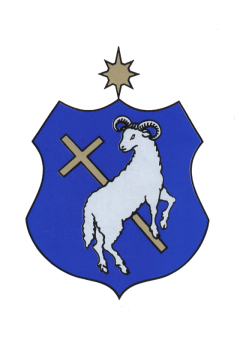 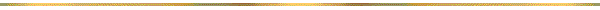 SZIGETSZENTMIKLÓS VÁROS 
ÖNKORMÁNYZATA 
KÉPVISELŐ-TESTÜLETÉNEK1/2023. (I.27.) ÖNKORMÁNYZATI RENDELETE 
a temetőről és a temetkezésről szóló 12/2018. (V.28.) önkormányzati rendelet módosításárólSzigetszentmiklós Város Önkormányzat Képviselő-testülete a temetőkről és a temetkezésről szóló 1999. évi XLIII. törvény 41. § (3) bekezdésében kapott felhatalmazás alapján, az Alaptörvény 32. cikk (1) bekezdés a) pontjában a Magyarország helyi önkormányzatairól szóló 2011. évi CLXXXIX. törvény 13. § (1) bekezdés 2. pontjában meghatározott feladatkörében eljárva a következőket rendeli el:1. §A temetőről és a temetkezésről szóló 12/2018. (V. 28.) önkormányzati rendelet bevezető része helyébe a következő rendelkezés lép:„Szigetszentmiklós Város Önkormányzat Képviselő-testülete a temetőkről és a temetkezésről szóló 1999. évi XLIII. törvény 41. § (3) bekezdésében kapott felhatalmazás alapján, Magyarország helyi önkormányzatairól szóló 2011. évi CLXXXIX. törvény 13. § (1) bekezdés 2. pontjában meghatározott feladatkörében eljárva a következőket rendeli el:”2. §A temetőről és a temetkezésről szóló 12/2018. (V. 28.) önkormányzati rendelet 1. melléklete helyébe az 1. melléklet lép.3. §Ez a rendelet 2023. március 1-jén lép hatályba.ZÁRADÉKSzigetszentmiklós Város Önkormányzatának Képviselő-testülete ezen rendeletét 2023. január 26. napján alkotta, 2023. január 27. napján kihirdetésre került.dr. Szilágyi Anita
jegyző1.melléklet az 1/2023. (I.27.) önkormányzati rendelethez1. melléklet a 12/2018. (V.28.) önkormányzati rendelethez1. A temetési helyek megváltási és újraváltási díjai2. A temetői létesítmények, valamint az üzemeltető által biztosított szolgáltatások igénybevételéért fizetendő díjak (koporsós temetés)3. A temetői létesítmények, valamint az üzemeltető által biztosított szolgáltatások igénybevételéért fizetendő díjak (urnás temetés)4. A temetői létesítmények, valamint az üzemeltető által biztosított szolgáltatások igénybevételéért fizetendő díjak (szórásos temetés)5. Egyéb temetői díjak:”dr. Szilágyi Anita
         jegyző Nagy János
polgármesterABCD1Megnevezéshely- meghatározásidőtartam/évfizetendő díj/HUF2egyes sírhelytemető észak, szélső sávjában, kivéve az út menti sort2520.000-.3kettes sírhelytemető észak, szélső sávjában, kivéve az út menti sort2540.000.-4egyes sírhelyút melletti vagy bármelyik más sírhely2528.000.-5kettes sírhelyút melletti vagy bármelyik más sírhely-2556.000.-6egyes sírhely köztemetés esetén2520.000.-7egyes sírhely10,11,12,13,16-os parcellában lévő2536.000.-8kettes sírhely10,11,12,13,16-os parcellában lévő2572.000.-9kiemelt egyes sírhely15-ös parcellában lévő2572.000.-10kiemelt kettes sírhely15-ös parcellában lévő25144.000.-11urnafülke1018.000.-12dupla urnafülke1036.000.-13urnafülkeépületben1048.000.-14urnasírhely1040.000.-15gyermeksírhely2510.000.-16kriptahely80200.000.-17kriptahelyaz új ravatalozóhoz vezető úton80360.000.-18díszsírhely120.000.-19szórási sírhely12.000.-20sírhely újraváltás díjamegegyező összeg az első bérleti díjjal21Koporsó-rátemetésa meghosszabbított időre szóló díj 1/25-öd része éventeAB1Ravatalozó igénybevételi díja(berendezve)28.000 Ft/Áfa2HHalott hűtő igénybevételi díja:2.000 Ft/Áfa/nap3Temetés rendező díja:9.600 Ft/Áfa

4Temetőüzemeltetési hozzájárulás temetésenként30.000 Ft/Áfa5Ravatalozási szolgálatatás:23.000 Ft/Áfa6Temetőn belüli halott szállítás:6.000 Ft/Áfa7Részügyintézés:5.500 Ft/Áfa8Végleges koporsó átvétele/kiadás az elhunyttal
együtt munkaidőben:6.500 Ft/Áfa9Elhunyt nélkül beszállított koporsó tárolása2.200 Ft/Áfa10Koporsón felül szállított kegyeleti kellékek
tárolása darabonként:1.000 Ft/Áfa11Elhunyt átvétele/kiadása koporsó nélkül
(munkaidőben)6.000 Ft/Áfa12Sírboltba temetés koporsó30.000 Ft/Áfa13Koporsós elhunyt elhelyezése ravatal nélkül
sírnál:30.000 Ft/Áfa14Sírhely nyitás, visszahantolás felnőtt sírhely:29.000 Ft/Áfa15Sírhely nyitás, visszahantolás gyermek sírhely13.500 Ft/Áfa16Temetőn belüli koszorú, virág szállítása:6.000 Ft/Áfa17Sírról koszorú, virág leszedése4.000 Ft/Áfa18Elhunyt gépkocsiba helyezése temetéskor1.800 Ft/Áfa19Elhunyt hűtőbe helyezése900 Ft/Áfa20Elhunyt kivétele a hűtőből900 Ft/Áfa21Kommunális díj10.000 Ft/ÁfaAB1Ravatalozó igénybevételi díja(berendezve)28.000 Ft/Áfa2HHalott hűtő igénybevételi díja:2.000 Ft/Áfa/nap3Temetés rendező díja:9.600 Ft/Áfa

4Temetőüzemeltetési hozzájárulás temetésenként5Hamvasztásos temetés fülkébe15.000 Ft/Áfa6Hamvasztásos temetés urnasírba/sírba25.000 Ft/Áfa7Ravatalozási szolgálatatás:23.000 Ft/Áfa8Temetőn belüli halott szállítás:6.000 Ft/Áfa9Részügyintézés:5.500 Ft/Áfa10Hamvakat tartalmazó urna tárolása :4.100 Ft/Áfa11Hamvakat tartalmazó urnán felül szállított
kegyeleti kellékek tárolása darabonként1.000 Ft/Áfa12Elhunyt átvétele/kiadása koporsó nélkül
(munkaidőben)6.000 Ft/Áfa13Sírboltba temetés urna15.000 Ft/Áfa14Hamvak elhelyezése ravatal nélkül
sírnál, fülkénél:21.500 Ft/Áfa15Sírhely nyitás, visszahantolás (urnasírhely):13.500 Ft/Áfa16Temetőn belüli koszorú, virág szállítása:6.000 Ft/Áfa17Sírról koszorú, virág leszedése4.000 Ft/Áfa18Elhunyt gépkocsiba helyezése temetéskor1.800 Ft/Áfa19Elhunyt hűtőbe helyezése900 Ft/Áfa20Elhunyt kivétele a hűtőből900 Ft/Áfa21Urna behelyezése sírba/fülkébe:2.000 Ft/Áfa22Urna fülke zárólap behelyezés2.000 Ft/Áfa23Urna kivétele fülkéből/sírból2.000 Ft/Áfa24Kommunális díj10.000 Ft/ÁfaAB1Ravatalozó igénybevételi díja(berendezve)28.000 Ft/Áfa2HHalott hűtő igénybevételi díja:2.000 Ft/Áfa/nap3Temetés rendező díja:9.600 Ft/Áfa

4Ravatalozási szolgálatatás:23.000 Ft/Áfa5Temetőn belüli halott szállítás:6.000 Ft/Áfa6Részügyintézés:5.500 Ft/Áfa7Hamvakat tartalmazó urna tárolása :4.100 Ft/Áfa8Hamvakat tartalmazó urnán felül szállított
kegyeleti kellékek tárolása darabonként1.000 Ft/Áfa9Temetőn belüli koszorú, virág szállítása:6.000 Ft/Áfa10Sírról koszorú, virág leszedése4.000 Ft/Áfa11Elhunyt gépkocsiba helyezése temetéskor1.800 Ft/Áfa12Elhunyt hűtőbe helyezése900 Ft/Áfa13Elhunyt kivétele a hűtőből900 Ft/Áfa14Szórás (április 1- november19) közötti időszakban45.000 Ft/Áfa15Szórás (november 20- március 31) közötti időszakban60.500 Ft/Áfa16Kommunális díj10.000 Ft/ÁfaAB1Síremlék állításkor/bontáskor fizetendő vállalkozói díj:3.000 Ft/Áfa2Vállakozók letét díja naponta és munkánkként:50.000 Ft3Síremlék letétbe helyezésének éves díja:50.000 Ft4Jogtalan víz használat bírsága:5.000 Ft/ alkalom